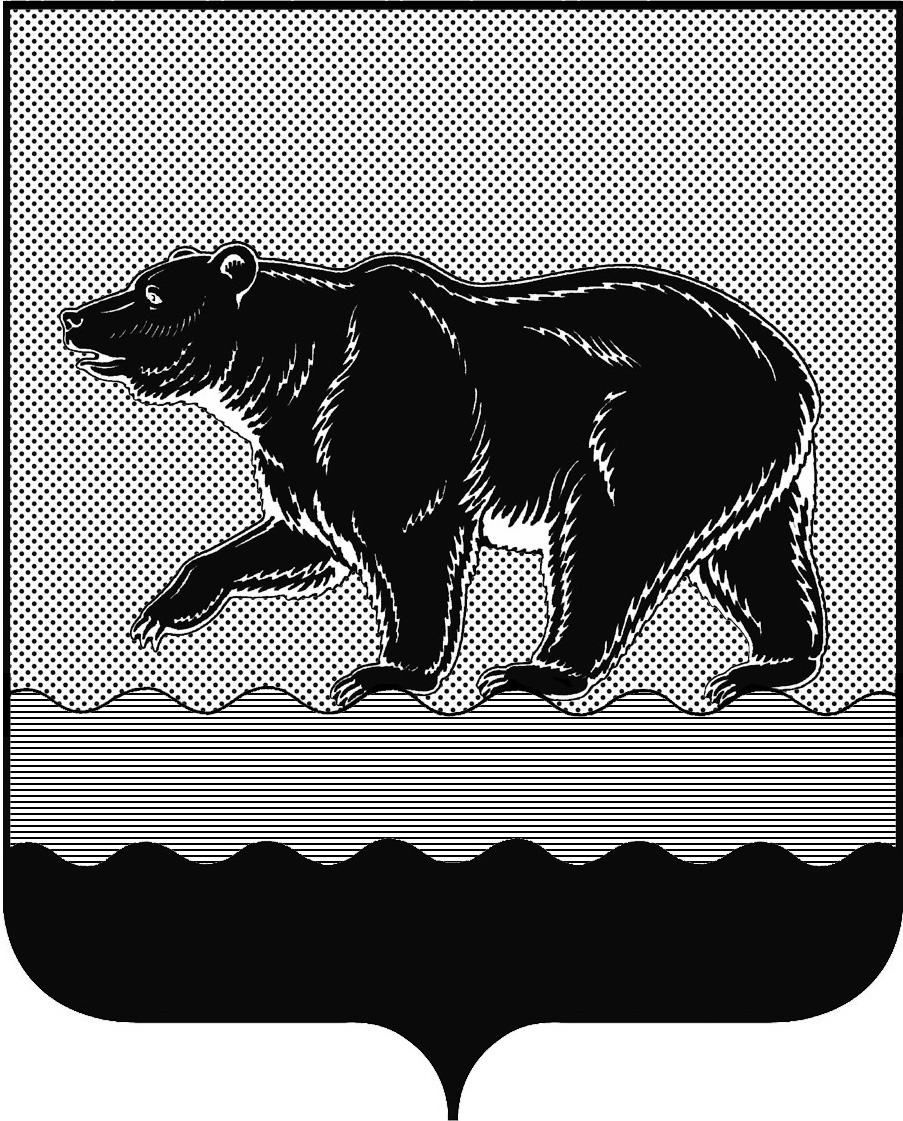 СЧЁТНАЯ ПАЛАТАГОРОДА НЕФТЕЮГАНСКА16 микрорайон, 23 дом, помещение 97, г. Нефтеюганск, 
Ханты-Мансийский автономный округ-Югра (Тюменская область), 628310тел./факс (3463) 20-30-55, 20-30-63 E-mail: sp-ugansk@mail.ru www.admugansk.ruЗаключение на проект изменений в муниципальную программу города Нефтеюганска «Управление муниципальным имуществом города Нефтеюганска на 2014-2020 годы»Счётная палата города Нефтеюганска на основании статьи 157 Бюджетного кодекса Российской Федерации, Положения о Счётной палате города Нефтеюганска, рассмотрев проект изменений в муниципальную программу города Нефтеюганска «Управление муниципальным имуществом города Нефтеюганска на 2014-2020 годы» (далее по тексту – проект изменений), сообщает следующее.1. При проведении экспертизы учитывалось наличие согласования проекта изменений:1.1. Правовым управлением администрации города Нефтеюганска на предмет правового обоснования мероприятий муниципальной программы в соответствии с компетенцией органов (структурных подразделений) администрации города – исполнителей муниципальной программы;1.2. Отделом экономической политики, инвестиций, проектного управления и административной реформы департамента экономического развития администрации города Нефтеюганска на предмет соответствия требованиям, предъявляемым к содержанию муниципальной программы, соответствия целей и задач, показателей результатов реализации муниципальной программы, основным направлениям социально-экономического развития города Нефтеюганска, отражённым в стратегии социально-экономического развития города и иных документах стратегического характера;1.3. Департаментом финансов администрации города Нефтеюганска на предмет соответствия проекта изменений бюджетному законодательству Российской Федерации и возможности финансового обеспечения её реализации из бюджета города.2. Предоставленный проект изменений соответствует Порядку принятия решений о разработке муниципальных программ города Нефтеюганска, их формирования и реализации, утверждённому постановлением администрации города от 22.08.2013 № 80-нп.3. Проектом изменений планируется:	3.1. В строке «Финансовое обеспечение муниципальной программы» паспорта муниципальной программы увеличить объём финансирования в 2018 году на 4 442,848 тыс. рублей за счёт средств местного бюджета.3.2. В приложении 2 «Перечень программных мероприятий муниципальной программы»:3.2.1. По основному мероприятию «Реализация и управление муниципальным имуществом» уменьшить бюджетные ассигнования на общую сумму 1 594,891 тыс. рублей, в том числе:1) ответственному исполнителю муниципальной программы, департаменту муниципального имущества администрации города Нефтеюганска (далее по тексту – ДМИ), уменьшить бюджетные средства на сумму экономии в размере 637,500 тыс. рублей, образовавшуюся при проведении открытых аукционов по охране объекта муниципальной собственности, оценке и паспортизации объектов муниципальной собственности;2) соисполнителю муниципальной программы, департаменту градостроительства и земельных отношений администрации города Нефтеюганска (далее по тексту – ДГиЗО), в связи с экономией по мероприятию «Землеустройство и землепользование», уменьшить бюджетные ассигнования на сумму 957,391 тыс. рублей.3.2.2. По основному мероприятию «Обеспечение деятельности департамента муниципального имущества» увеличить объём бюджетных ассигнований ДМИ на сумму 637,500 тыс. рублей на приобретение компьютерной техники для осуществления возложенных на ДМИ функций и задач (в связи с выходом из строя основных элементов и отсутствием на рынке необходимых комплектующих для компьютерной техники 2004-2012 годов выпуска).Исходя из предоставленных коммерческих предложений, планируется приобретение следующего имущества:Таблица № 1В соответствии со статьёй 19 Федерального закона от 05.04.2013
 № 44-ФЗ «О контрактной системе в сфере закупок товаров, работ, услуг для обеспечения государственных и муниципальных нужд» местные администрации устанавливают нормативные затраты на обеспечение функций муниципальных органов.Муниципальные органы на основании правил нормирования, утверждают требования к закупаемым ими отдельным видам товаров, работ, услуг (в том числе предельные цены товаров, работ, услуг) и (или) нормативные затраты на обеспечение функций указанных органов.Нормативные затраты на выполнение функций ДМИ на 2018 год утверждены приказом ДМИ от 23.10.2017 № 695-п «Об утверждении нормативных затрат на обеспечение функций департамента муниципального имущества администрации города Нефтеюганска на 2018 год» (далее по тексту – Приказ от 23.10.2017 № 695-п, Нормативные затраты).В результате анализа обоснованности планируемых к закупкам показателей на предмет их соответствия Нормативным затратам установлено, что Приказом от 23.10.2017 № 695-п не предусмотрено приобретение мышек, клавиатур на общую сумму 19,000 тыс. рублей.По вышеизложенным позициям рекомендуем осуществлять планируемые закупки после внесения изменений и утверждения Нормативных затрат.3.2.3. По основному мероприятию «Обеспечение надлежащего уровня эксплуатации имущества казны или переданного на праве оперативного управления органам администрации» увеличить бюджетные ассигнования ДГиЗО на сумму 5 400,239 тыс. рублей на:- капитальный ремонт здания администрации города Нефтеюганска в сумме 3 562,775 тыс. рублей;- проектирование капитального ремонта подвального помещения здания администрации города Нефтеюганска в сумме 1 837,464 тыс. рублей. 4. Финансовые показатели, содержащиеся в проекте изменений, соответствуют документам, предоставленным на экспертизу.На основании вышеизложенного, по итогам проведения финансово-экономической экспертизы, предлагаем направить проект изменений на утверждение с учётом рекомендации, отражённой в настоящем заключении.  Просим в срок до 19.10.2018 года уведомить о принятом решении в части исполнения рекомендации, отражённой в настоящем заключении.Председатель                                                                                           С.А. ГичкинаИсполнитель:инспектор инспекторского отдела № 2Счётной палаты города НефтеюганскаПустовалова Наталья ЮрьевнаТел. 8 (3463) 203303Исх. от 12.10.2018 № 441 НаименованиеКоличество, ед.Средняя цена за единицу, руб.Средняя стоимость, руб.Системный блок1034 700,00347 000,00Клавиатура101 000,0010 000,00Мышь10900,009 000,00Монитор1012 200,00122 000,00МФУ328 500,0085 500,00Источник бесперебойного питания164 000,0064 000,00ИтогоИтогоИтого637 500,00